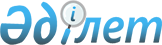 О признании утратившим силу решения акима Осакаровского района от 17 января 2017 года № 01 "Об объявлении чрезвычайной ситуации природного характера"Решение акима Осакаровского района Карагандинской области от 17 мая 2017 года № 02. Зарегистрировано Департаментом юстиции Карагандинской области 29 мая 2017 года № 4264
      В соответствии с Законами Республики Казахстан от 23 января 2001 года "О местном государственном управлении и самоуправлении в Республике Казахстан", от 6 апреля 2016 года "О правовых актах" аким Осакаровского района РЕШИЛ:
      1. Признать утратившим силу решение акима Осакаровского района от 17 января 2017 года № 01 "Об объявлении чрезвычайной ситуации природного характера" (зарегистрировано в Реестре государственной регистрации нормативных правовых актов № 4122, опубликовано в районной газете "Сельский труженик" от 28 января 2017 года № 4 (7540), Эталонном контрольном банке нормативных правовых актов Республики Казахстан в электронном виде 2 февраля 2017 года).
      2. Контроль за исполнением настоящего решения оставляю за собой.
      3. Настоящее решение вводится в действие со дня первого официального опубликования.
					© 2012. РГП на ПХВ «Институт законодательства и правовой информации Республики Казахстан» Министерства юстиции Республики Казахстан
				
      Аким района

К. Шайжанов
